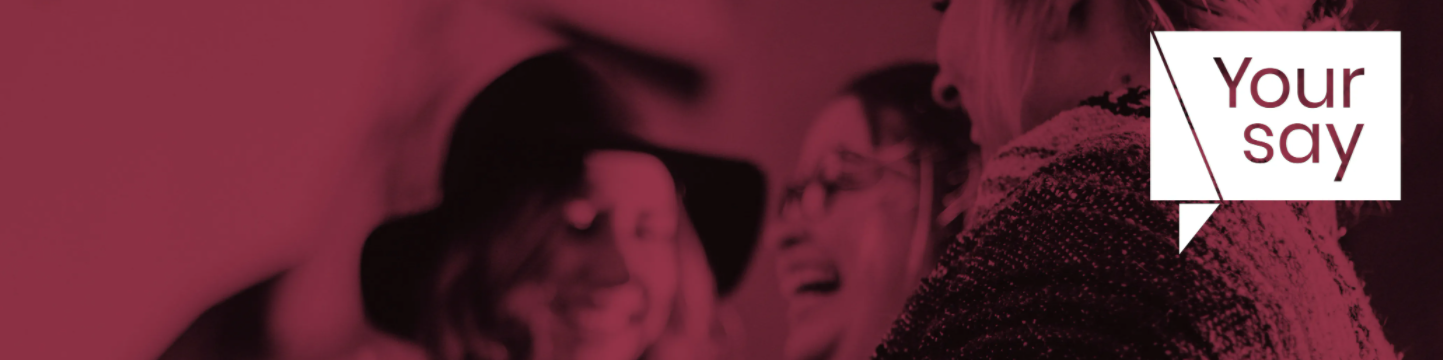 Have your say on a temporary change to access to tennis courts at Cohen ParkLeichhardt Tennis Academy is seeking Council's permission to temporary use court two for the period of NSW school terms one and two of 2021, on Tuesday, Wednesday and Thursday between 5.15p-6.15pm. Let us know your thoughts scan the QR code   to complete a short survey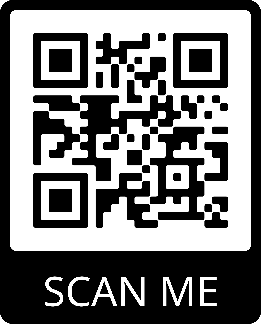 For more information visit: yoursay.innerwest.nsw.gov/cohen-park-tennis-court